Dyckman Basketball Tournament Summer 2017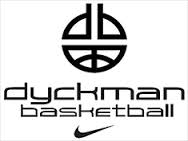 Diaper League 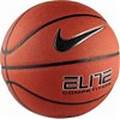 Open Registration: In-House Summer Basketball Pre-Register online dyckmanbasketball.comWalk up Registration: Saturday June 10th & June 17th 2017Dyckman Park PlaygroundTime: 10:00am - 1:00pm
Location: Dyckman Park, 204st & 10th AveAge Groups: 6-8 years old Diaper League9-10 years old Pee-Wee Division11-13 years old Super Pee-Wee Division  ONLY 7 PLAYERS PER TEAMRegistration Fee’s 	Members $100.00Existing Members $ 75.00REGISTRATION PRICE INCLUDESofficial Dyckman Branded Mesh Shortsofficial Dyckman Branded T-shirtItems NeededCopy of Photo ID or PassportCopy of Child's Birth CertificateLast Physical ExaminationCopy of Latest Report Card or Progress ReportPayment for your registrationTournament Draft Date & Uniform Pick-up: June 24th 2016  6-8 years old Draft Time 10:00am-11:00am..... (Pick up uniforms after draft /games will be played on Saturdays)                  9-10 years old Draft Time..11:00am-12:00pm… (Pick up uniforms after draft / games will be played on Saturdays)                    11-13 years old Draft Time 12:00pm-1:00pm… (pick up uniforms after draft games will be played on Sundays)Games will be played on Saturdays for Diaper & Pee wee Division   (6-10 years old)Games will be played on Sundays for Super Pee Wee Division         (11 -13 years old) DYCKMAN BASKETBALL TOURNAMENT SUMMER 2017Athlete Waiver/Release Form (“Agreement”)I, the undersigned, ______________________________, acknowledge that I am receiving valuable experience by my involvement with the Dyckman Basketball Tournament In consideration thereof, I hereby grant permission for the player to play, compete and otherwise participate in the Dyckman Basketball Tournaments games, tournaments, clinics, camps, and all means including private, public and commercial activates sponsored by the Dyckman Basketball Tournament I recognize the fact that basketball is a contact sport and that serious injuries can and do occur. I accept full responsibility for any injuries that may occur to myself as a result of me participating in the Dyckman Basketball Tournament. I waive any and all liability against the Dyckman Basketball Tournament / Staff, all School Districts, recreation centers, athletic facilities and any and all staff, volunteers, and anyone else helping or sponsoring this event, and herby release and discharge the same, from any claim, loss, injury, cost, damage and expense incurred/sustained, by or on behalf of my participation in the program.I, the undersigned, ______________________, hereby grant permission for the Dyckman Basketball Tournament to authorize medical or dental treatment for the player by any qualified physician/dentist or other trained medical personnel. Also, permission to use photos/videos for advertising and publicity._______________        _____________________Division		            Team Name______________________        ________________________	_________Player Name Printed		             Player Signature		        Date______________________        ________________________	_________Parent/Guardian Name Printed                Parent/Guardian Signature	        Date______________________	_______________________	_________Address				          City & State		Zip______________________	_______________________Home Phone			     Cell PhoneEvery Player, Parent and Coach needs to fill-out one of these forms2017 SUMMER IN-HOUSE 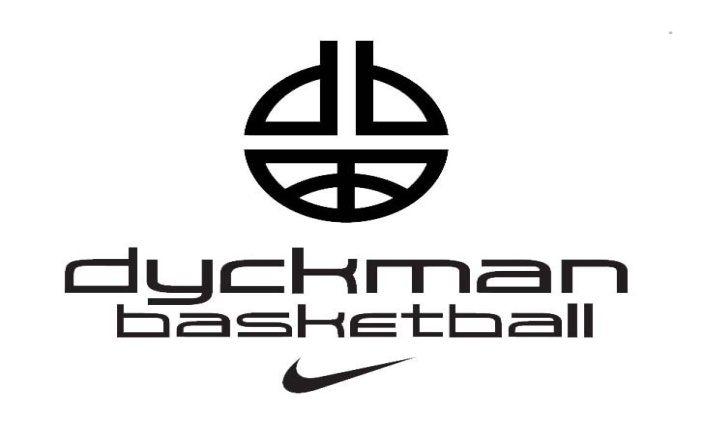 BASKETBALL TOURNAMENT PARTICIPANT INFORMATIONFirst Name:                          __                      Last Name:                        _______    __   Home Phone: 				Cell Phone:                          ____               _    Address:          _____                  		City:                                           	Zip:               E-mail Address:    _______________________                                                              Birth Date:				  __________________________Age:                 ___ School:                                                _______________________________________Grade:_________ Gender:    M / F	Height:		Position: 	PG   	SG	Small Forward   	Power Forward     	CenterYOUTH SIZESShirt Size:	 	SM   	Med.  	LG.     XL   Short Size:  		SM   	Med.  	LG.     XL    			    ADULT SIZESShirt Size:   		SM    Med.    LG.     XL    	XXL	XXXL     Short Size:  		SM    Med.    LG.     XL    	XXL    XXXL      PARENT/GUARDIAN/EMERGENCYCONTACT INFORMATIONFirst Name                                              Last Name                                        Home Phone                                              Cell Phone                                             E-mail Address_______________________________________________________To complete registration process:  (Please Print this Document)Provide copy of birth certificate at try-outsRelease of Liability waiver form signed and returnedPlayer information sheet filled out completelyCopy of school medical